REPAIRS FORM			We are happy to help you with your repair.Step1  Please complete the form below and print off and include with the items you are returning for repair, and any invoice received if available.Step 2  Our returns team will be in contact to confirm your item has been received and when your item will be returned to you.ADDITIONAL INFORMATION:__________________________________________________________________________________________________________________________________________________________________________________________________________________________________________________________________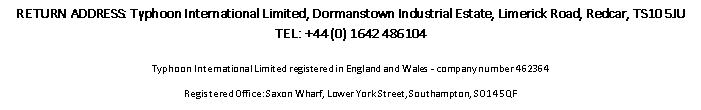 Original Typhoon Invoice or Order Number(not req. for repairs)Product TypeSerial Number (if available)QtyReason for Return/Fault DescriptionDate of purchaseDid you complete a Warranty form upon purchase     ? Y/N